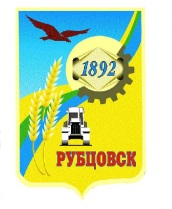 Администрация города Рубцовска Алтайского краяПОСТАНОВЛЕНИЕ30.01.2023 № 259О внесении изменений в постановление Администрации города Рубцовска Алтайского края от 01.06.2021 № 1385 «Об утверждении Правил использования водных объектов общего пользования, расположенных на территории муниципального образования город Рубцовска Алтайского края, для личных и бытовых нужд»В соответствии с постановлениями Правительства Алтайского края от 17.11.2022 № 428 «Об утверждении Правил охраны на водных объектах Алтайского края и о внесении изменений в некоторые постановления Администрации Алтайского края и Правительства Алтайского края», от 09.12.2021 № 449 «Об утверждении Правил пользования водными объектами для плавания на маломерных судах на территории Алтайского края», ПОСТАНОВЛЯЮ:1. Внести в приложение к постановлению Администрации города Рубцовска Алтайского края от 01.06.2021 № 1385 «Об утверждении Правил использования водных объектов общего пользования, расположенных на территории муниципального образования город Рубцовск Алтайского края, для личных и бытовых нужд» (с изменениями, внесенными постановлениями от 12.07.2021 № 1857, от 25.10.2022 № 3456) следующие изменения:1.1. в пункте 1.1 раздела 1 слова «постановлением Администрации Алтайского края от 10.07.2007 № 309 «Об утверждении Правил охраны жизни людей на водных объектах Алтайского края»»  заменить словами «постановлением Правительства Алтайского края от 17.11.2022 № 428 «Об утверждении Правил охраны жизни людей на водных объектах Алтайского края и о внесении  изменений в некоторые постановления Администрации Алтайского края и Правительства Алтайского края»»;    1.2. пункт 2.7 раздела 2 изложить в следующей редакции: «2.7. Использование водных объектов общего пользования для плавания на маломерных судах осуществляется в соответствии с законодательством о водном транспорте и Правилами пользования водными объектами для плавания на маломерных судах на территории Алтайского края, утвержденными постановлением Правительства Алтайского края                  от 09.12.2021 № 449 «Об утверждении Правил пользования водными объектами для плавания на маломерных судах на территории Алтайского края»»;     1.3. в пункте 2.9 раздела 2 и 4.1 раздела 4 слова «постановлением Администрации Алтайского края от 10.07.2022 № 309 «Об утверждении Правил охраны жизни людей на водных объектах Алтайского края» заменить словами «постановлением Правительства Алтайского края от 17.11.2022                 № 428 «Об утверждении Правил охраны жизни людей на водных объектах Алтайского края и о внесении  изменений в некоторые постановления Администрации Алтайского края и Правительства Алтайского края»»;1.4. в подпункте 3 пункта 2.16 раздела 2 слова «постановлением Администрации Алтайского края от 10.07.2022 № 309 «Об утверждении Правил пользования водными объектами Алтайского края для плавания на маломерных судах и Правил охраны жизни людей на водных объектах Алтайского края» заменить словами «постановлениями Правительства Алтайского края от 17.11.2022 № 428 «Об утверждении Правил охраны жизни людей на водных объектах Алтайского края и о внесении  изменений в некоторые постановления Администрации Алтайского края и Правительства Алтайского края», от 09.12.2021 № 449 «Об утверждении Правил пользования водными объектами для плавания на маломерных судах на территории Алтайского края».2. Опубликовать настоящее постановление в газете «Местное время» и разместить на официальном сайте Администрации города Рубцовска Алтайского края в информационно-телекоммуникационной сети «Интернет».3. Настоящее постановление вступает в силу после его опубликования в газете «Местное время».4. Контроль за исполнением данного постановления возложить на заместителя Главы Администрации города Рубцовска – начальника управления по жилищно-коммунальному хозяйству и экологии                          Обуховича О.Г.Глава города Рубцовска                                                                Д.З. Фельдман